      К А Р А Р                                                                  ПОСТАНОВЛЕНИЕ    «    16» июнь  2014  йыл                              № 20                                  «   16  » июня  2014  годаО мерах противопожарной безопасности в лесах и борьбе с лесными пожарами на территории сельского поселения Мурсалимкинский сельсовет муниципального района Салаватский район Республики Башкортостан        В соответствии со статьей 14 Федерального закона от 06.10.2003 года № 131-ФЗ «Об общих принципах организации местного самоуправления в Российской Федерации», Федерального закона от 21.12.1994 года № 68-ФЗ «О защите населения и территорий от чрезвычайных ситуаций природного и техногенного характера», Постановления Правительства Российской Федерации от 30.06.2007 года № 417 «Об утверждении правил пожарной безопасности в лесах», руководствуясь Постановлением главы администрации муниципального района Салаватский район Республики Башкортостан № 589 от 20.05.2014 года «О введении особого противопожарного режима в лесном фонде на территории муниципального района Салаватский район», Уставом сельского поселения Мурсалимкинский сельсовет муниципального района Салаватский район Республики Башкортостан, в целях защиты населения, лесов, ликвидации лесных пожаров на территории сельского поселения Мурсалимкинский сельсовет  муниципального района Салаватский район Республики Башкортостан ПОСТАНОВЛЯЮ:Утвердить состав комиссии по профилактике противопожарной безопасности и борьбе с лесными пожарами на территории сельского поселения Мурсалимкинский сельсовет (Приложение №1).Утвердить комплексный план мероприятий по противопожарной безопасности в лесах и борьбе с лесными пожарами на территории сельского поселения Мурсалимкинский сельсовет (Приложение №2).Утвердить расчет сил и средств, которые могут быть привлечены для борьбы с лесными пожарами на территории сельского поселения Мурсалимкинский сельсовет (Приложение №3).Руководителям объектов  всех форм собственности:- осуществлять постоянный контроль за своевременным и качественным выполнением предупредительных и профилактических мероприятий организациями, учреждениями и сотрудниками, направленными на соблюдение правил пожаробезопасности при нахождении в лесных массивах;- руководителям предприятий, организаций в срок до 23 июня 2014 года представить в администрацию сельского поселения Мурсалимкинский сельсовет списки работников, мобилизуемых для тушения лесных пожаров согласно Приложения №4.Руководителям, ответственным за обслуживание линий электропередач, связи, складов, прочего имущества, которые могут попасть в зоны лесных пожаров, принять необходимые меры по их безопасности.Участковому уполномоченному полиции на территории сельского поселения Мурсалимкинский сельсовет по заявлению администрации сельского поселения оперативно и своевременно принимать меры по выявлению виновных лиц в возникновении лесных пожаров и привлечению их к ответственности в установленном порядке.Обнародовать настоящее решение на информационном стенде в администрации сельского поселения Мурсалимкинский сельсовет муниципального района Салаватский район Республики Башкортостан по адресу: с. Мурсалимкино ул. Строительная д. 15 и на  официальном сайте  www.mursalimkino.ucoz.ru.  Заинтересованных лиц, указанных в данном постановлении ознакомить под роспись.Контроль за выполнением настоящего постановления оставляю за собой.Глава сельского поселения                                                  А.Я. Садыков                                                                                        Приложение  1                                                                                         к постановлению Главы                                                                                         сельского поселения Мурсалимкинский сельсовет                                                                                         муниципального района Салаватский                                                                                         район Республики Башкортостан                                                                                         от 16.06.2014 года № 20СОСТАВкомиссии по профилактике противопожарной безопасности и борьбе с лесными пожарами при администрации сельского поселения Мурсалимкинский сельсовет      Садыков Альберт Ямалитдинович   -      глава сельского поселения                                                                          Председатель комиссииФазылов Айрат Миннулович              -  И.о. директора Восточного отделения   ОАО                        АНК «Башнефть»     «Башнефть –Башкирнефтепродукт»                                                                             (по согласованию)                                                                             Секретарь комиссииЧлены комиссии:Ишмухаметов Фазит Муфарахович                -    Начальник базы УПП – филиал ОАО           «Башкиравтодор»                                                                              (по согласованию)Гарейшина Рима Рифкатовна                -      директор МОБУ СОШ  с. Мурсалимкино                                                                               (по согласованию)Мусин Данир Габдрафикович                  -            мастер леса                                                                               (по согласованию)Баширов Рафис Рамазанович                -        водитель пожарной автомашины Гильметдинов Алик Асрарович           -  директор ООО «Тепловодоканал»Участковый уполномоченный полиции   -     (по согласованию)на территории сельского поселения                                                                                         Приложение  2                                                                                         к постановлению Главы                                                                                         сельского поселения                                                                                          Мурсалимкинский   сельсовет                                                                                         муниципального района                                                                                          Салаватский район Республики Башкортостан                                                                                         от 16.06.2014 года № 20Комплексный планмероприятий по противопожарной безопасности в лесах и борьбе с лесными пожарами на территории сельского поселения Мурсалимкинский сельсовет                                                                                   Приложение  4                                                                                         к постановлению Главы                                                                                         сельского поселения Мурсалимкинский сельсовет                                                                                         муниципального района Салаватский                                                                                         район Республики Башкортостан                                                                                         от 16.06.2014 года № 20Количествосотрудников предприятий, организаций и учреждений всех форм собственности, привлекаемых для тушения лесных пожаров на территории сельского поселения Мурсалимкинский сельсовет                                                                                   Приложение  3                                                                                         к постановлению Главы                                                                                         сельского поселения Мурсалимкинский сельсовет                                                                                         муниципального района Салаватский                                                                                         район Республики Башкортостан                                                                                                                                                                                                         от 16.06.2014 года № 20РАСЧЕТсил и средств, которые могут быть привлечены для борьбы с лесными пожарами на территории сельского поселения Мурсалимкинский сельсовет    БАШКОРТОСТАН РЕСПУБЛИКАҺЫСАЛАУАТ РАЙОНЫ МУНИЦИПАЛЬ РАЙОНЫНЫҢ  МӨРСӘЛИМ АУЫЛ СОВЕТЫ АУЫЛ БИЛӘМӘҺЕ ХӘКИМИӘТЕ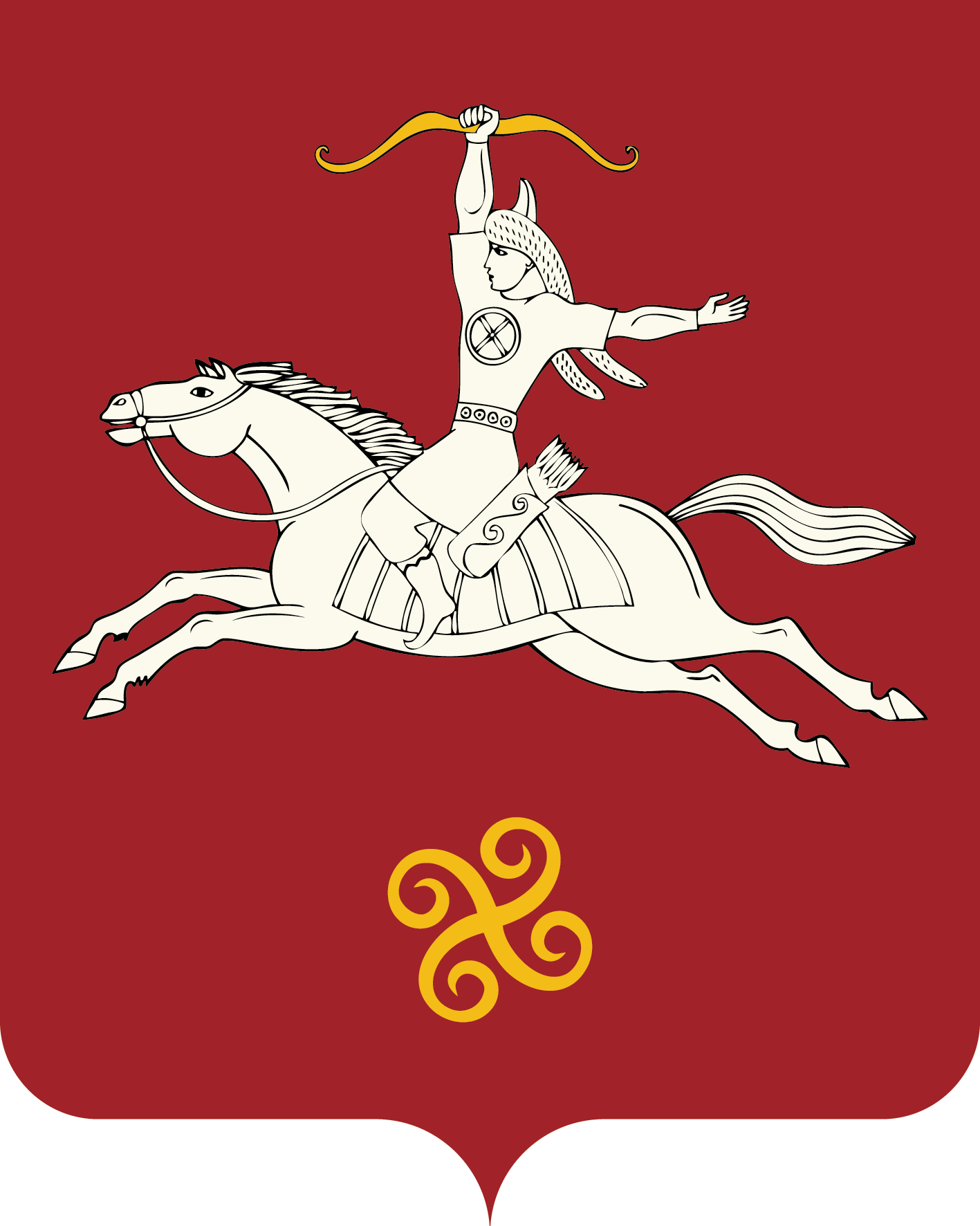 РЕСПУБЛИКА БАШКОРТОСТАНАДМИНИСТРАЦИЯ  СЕЛЬСКОГО ПОСЕЛЕНИЯ МУРСАЛИМКИНСКИЙ СЕЛЬСОВЕТМУНИЦИПАЛЬНОГО РАЙОНАСАЛАВАТСКИЙ РАЙОН            452485 , Мөрсәлим ауылы, Төзөүселәр урамы, 15 йорт тел. (34777) 2-43-32, 2-43-65452485, с.Мурсалимкино, ул. Строительная , д 15  тел. (34777) 2-43-32, 2-43-65N 
п/пНаименование мероприятияИсполнителиСрокисполнения12341.Проведение сходов граждан в населенных пунктах по вопросам противопожарной пропаганды и обучение населения мерам пожарной безопасностиадминистрация сельского поселенияЕжегодно, май, июнь2.Обеспечение соблюдения правил пожарной   безопасности в лесахадминистрация, депутаты Совета сельского поселения,  лесничествопостоянно3.Организация проверки исправности средств пожаротушения, технического вооруженияадминистрация сельского поселенияежегодно4.Проверка состояния пожарных водоемов, подъездов к нимадминистрация сельского поселенияпостоянно5.Проведение мониторинга пожарной опасности в лесах, в том числе:- через информационные системы дистанционного мониторинга Федерального агентства лесного хозяйства (ИСДМ – Рослесхоз)- наземный мониторинг пожарной опасности в лесах.администрация сельского поселения,лесничествов пожароопасный период6.Поддержание в работоспособном состоянии водонапорных башен, пожарных гидрантов в них для забора водыадминистрация сельского поселения постоянно7.Обустройство минерализованных полос по опушкам леса шириной до 3-х метров в местах примыкания лесного массива к населенным пунктамадминистрация сельского поселенияежегодно8.Проведение тематических мероприятий с учащимися имеющей целью профилактики соблюдения пожарной безопасности в лесахМОБУ СОШ с. Мурсалимкинопостоянно9.Подворный обход жителей сельского поселения с вручением уведомлений о недопустимости нарушений правил пожарной безопасности, в том числе при нахождении в лесахадминистрация сельского поселения,депутатский корпуспри введении пожароопасного периода10.Распространение среди населения информационных листовок по соблюдению правил пожарной безопасности при нахождении в лесахадминистрация сельского поселения,депутатский корпусежекварталь-но11.Установка в местах массового вхождения населения в леса информационных щитов, аншлагов, по соблюдению правил пожаробезопасности при нахождении в лесных массивахадминистрация сельского поселенияпостоянно12.Устройство мест отдыха и курения вдоль автомобильных трасс в местах примыкания к лесным массивамадминистрация сельского поселенияежегодно№ п/пНаименованиеКоличество сотрудников ООО «Тепловодоканал»12УПП –филиал ОАО «Башкиравтодор»4Восточное отделение АНК ОАО «Башнефть» «Башнефть-Башкирнефтепрождукт»4ООО ПК «Синтезхим»2МОБУ СОШ с. Мурсалимкино2Филиал МОБУ СОШ с. Мурсалимкино ООШ д. Баш-Ильчикеево2МСУБ с. Мурсалимкино1СДК с. Мурсалимкино1СДК д. Карагулово5СДК д. Баш-Ильчикеево1Вокзал с. Мурсалимкино, ПЧ1МАДОУ Мурсалимкинский д/с1Наименованиенаселенных пунктовКоличество рабочей силы, привлекаемой от населенияКоличество рабочей силы, привлекаемой от населенияПожарный инвентарь, привлеченный отПожарный инвентарь, привлеченный отПожарный инвентарь, привлеченный отПожарный инвентарь, привлеченный отПожарный инвентарь, привлеченный отПожарный инвентарь, привлеченный отНомера кварталов, прикрепленных к населенным пунктамНаименование организаций из которых привлечены транспортные средства, пожарная техникаКоличество и наименование транспортных средствОтветственный за привлечение рабочей силы организаций и населенияОтветственный за снабжение продовольствиемНаименованиенаселенных пунктовКоличество рабочей силы, привлекаемой от населенияКоличество рабочей силы, привлекаемой от населениянаселениянаселениянаселенияорганизацийорганизацийорганизацийНомера кварталов, прикрепленных к населенным пунктамНаименование организаций из которых привлечены транспортные средства, пожарная техникаКоличество и наименование транспортных средствОтветственный за привлечение рабочей силы организаций и населенияОтветственный за снабжение продовольствиемНаименованиенаселенных пунктоввсегов том числе ДПДнаселениянаселениянаселенияорганизацийорганизацийорганизацийНомера кварталов, прикрепленных к населенным пунктамНаименование организаций из которых привлечены транспортные средства, пожарная техникаКоличество и наименование транспортных средствОтветственный за привлечение рабочей силы организаций и населенияОтветственный за снабжение продовольствиемНаименованиенаселенных пунктоввсегов том числе ДПДлопатытопорыпилыпилыплугиРанцевые лесные огнетушителиНомера кварталов, прикрепленных к населенным пунктамНаименование организаций из которых привлечены транспортные средства, пожарная техникаКоличество и наименование транспортных средствОтветственный за привлечение рабочей силы организаций и населенияОтветственный за снабжение продовольствиемМурсалимкино50650102051386,98,109,121,110,122,99,100,101,111,112,113,124,102,ООО «Тепловодоканал»УПП –филиал ОАО «Башкиравтодор»,Восточное отделение АНК ОАО «Башнефть» «Башнефть-Башкирнефтепрождукт», ПК «Синтезхим»1-бульдозер2- автобус7-автомобилей1- пожарный автомобиль3- трактораАдминистрация СП, старосты населенных пунктов, руководители организацийБаш-Ильчикеево70340151521341,32,40,31,30,39,36,38,37,35,29,28,ООО «Тепловодоканал»УПП –филиал ОАО «Башкиравтодор»,Восточное отделение АНК ОАО «Башнефть» «Башнефть-Башкирнефтепрождукт», ПК «Синтезхим»1-бульдозер2- автобус7-автомобилей1- пожарный автомобиль3- трактораАдминистрация СП, старосты населенных пунктов, руководители организацийКарагулово402201010-1-44,45,49,51,53,50,52,48,47,46ООО «Тепловодоканал»УПП –филиал ОАО «Башкиравтодор»,Восточное отделение АНК ОАО «Башнефть» «Башнефть-Башкирнефтепрождукт», ПК «Синтезхим»1-бульдозер2- автобус7-автомобилей1- пожарный автомобиль3- трактораАдминистрация СП, старосты населенных пунктов, руководители организацийРусское Ильчикеево10220102-1-24,19ООО «Тепловодоканал»УПП –филиал ОАО «Башкиравтодор»,Восточное отделение АНК ОАО «Башнефть» «Башнефть-Башкирнефтепрождукт», ПК «Синтезхим»1-бульдозер2- автобус7-автомобилей1- пожарный автомобиль3- трактораАдминистрация СП, старосты населенных пунктов, руководители организацийНовосюрюкаево10   220102--86,87,88,74,75ООО «Тепловодоканал»УПП –филиал ОАО «Башкиравтодор»,Восточное отделение АНК ОАО «Башнефть» «Башнефть-Башкирнефтепрождукт», ПК «Синтезхим»1-бульдозер2- автобус7-автомобилей1- пожарный автомобиль3- трактораАдминистрация СП, старосты населенных пунктов, руководители организаций